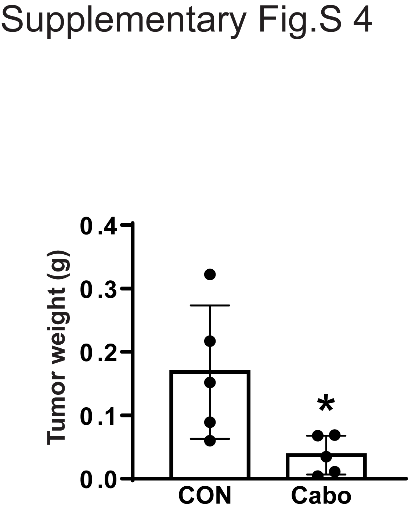 Supplementary Fig.S4. Cabozantinib therapy inhibits ccRCC tumor growth. Total weight of primary tumors taken from mice with orthotopic sub-renal capsule injection of parental M62 cells treated with vehicle (CON) and cabozantinib (Cabo,10 mg/kg) daily for 50 days starting 23 days flowing tumor injection (n=5).  Data represent the averages ± SD. *p < 0.05.